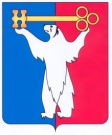 АДМИНИСТРАЦИЯ ГОРОДА НОРИЛЬСКАКРАСНОЯРСКОГО КРАЯРАСПОРЯЖЕНИЕ23.01.2023 	                г. Норильск 	                    № 492О внесении изменений в распоряжение Администрации города Норильска от 13.09.2022 № 5550 «О стоимости питания в муниципальных общеобразовательных учреждениях муниципального образования город Норильск на 2022-2023 учебный год»В связи с ограничением действия коэффициентов дополнительной индексации расходных обязательств Красноярского края в 2022 году, утвержденных постановлением Правительства Красноярского края от 26.04.2022 № 332-П «Об утверждении коэффициента дополнительной индексации расходных обязательств Красноярского края в 2022 году, установленных законами Красноярского края в сфере образования, защиты прав детей, обеспечения прав детей на отдых, оздоровление и занятость», во исполнение пунктов 1.3, 1.4 указа Губернатора Красноярского края от 25.10.2022 № 317-уг «О социально-экономических мерах поддержки лиц, принимающих участие в специальной военной операции, и членов их семей»,1. Внести в распоряжение Администрации города Норильска от 13.09.2022    № 5550 «О стоимости питания в муниципальных общеобразовательных учреждениях муниципального образования город Норильск на 2022-2023 учебный год» (далее – Распоряжение) следующие изменения:1.1 Пункт 2 Распоряжения изложить в следующей редакции:«2. Директорам муниципальных общеобразовательных учреждений муниципального образования город Норильск (за исключением МБОУ «СШ N 24») обеспечить следующим бесплатным горячим питанием в муниципальных общеобразовательных учреждениях муниципального образования город Норильск:а) горячий завтрак для обучающихся в первую смену 1 - 4 классов:до 10 лет включительно (16 руб. 16 коп. - за счет средств бюджета муниципального образования город Норильск, 135 руб. 89 коп. - краевого бюджета);от 11 до 13 лет включительно (0 руб. 46 коп. - за счет средств бюджета муниципального образования город Норильск, 151 руб. 59 коп. - краевого бюджета);б) горячий обед для обучающихся во вторую смену 2 - 4 классов:до 10 лет включительно (24 руб. 24 коп. - за счет средств бюджета муниципального образования город Норильск, 203 руб. 86 коп. - краевого бюджета);от 11 до 13 лет (0 руб. 69 коп. - за счет средств бюджета муниципального образования город Норильск, 227 руб. 41 коп. - краевого бюджета).».1.2 Пункт 3 Распоряжения изложить в следующей редакции:«3. Директорам муниципальных общеобразовательных учреждений муниципального образования город Норильск (за исключением МБОУ «СШ № 24») обеспечить бесплатным питанием детей, обучающихся в муниципальных общеобразовательных учреждениях муниципального образования город Норильск:–	из семей со среднедушевым доходом семьи ниже величины прожиточного минимума, установленной по соответствующей группе территорий Красноярского края на душу населения;–	из многодетных семей со среднедушевым доходом семьи, не превышающим 1,25 величины прожиточного минимума, установленной по соответствующей группе территорий Красноярского края на душу населения;–	воспитывающихся одинокими родителями в семьях со среднедушевым доходом семьи, не превышающим 1,25 величины прожиточного минимума, установленной по соответствующей группе территорий Красноярского края на душу населения;–	из семей, находящихся в социально опасном положении, в которых родители или иные законные представители несовершеннолетних не исполняют своих обязанностей по их воспитанию, обучению и (или) содержанию и (или) отрицательно влияют на их поведение либо жестоко обращаются с ними:а) горячий завтрак для обучающихся 5 - 11 классов:до 10 лет включительно (88 руб. 08 коп. - за счет средств бюджета муниципального образования город Норильск, 135 руб. 89 коп. - краевого бюджета);от 11 до 18 лет включительно (65 руб. 97 коп. - за счет средств бюджета муниципального образования город Норильск, 158 руб. 00 коп. - краевого бюджета);б) горячий обед для обучающихся 1 - 4 классов (228 руб. 10 коп. - за счет средств бюджета муниципального образования город Норильск);в) полдник для обучающихся во вторую смену 1 - 4 классов (49 руб. 78 коп. - за счет средств бюджета муниципального образования город Норильск);г) горячий обед для обучающихся во вторую смену 5 - 11 классов:до 10 лет включительно (42 руб. 03 коп. - за счет средств бюджета муниципального образования город Норильск, 203 руб. 86 коп. - краевого бюджета);от 11 до 18 лет включительно (8 руб. 92 коп. - за счет средств бюджета муниципального образования город Норильск, 236 руб. 97 коп. - краевого бюджета).».1.3 Пункт 4 Распоряжения изложить в следующей редакции:«4. Директорам муниципальных общеобразовательных учреждений муниципального образования город Норильск обеспечить следующим бесплатным питанием детей, обучающихся в муниципальных общеобразовательных учреждениях муниципального образования город Норильск с ограниченными возможностями здоровья (далее - ОВЗ), не проживающих в интернате (горячим завтраком и горячим обедом - обучающиеся в первую смену; горячим обедом и полдником - обучающиеся во вторую смену):а) горячий завтрак для обучающихся 1 - 4 классов:до 10 лет включительно (16 руб. 16 коп. за счет средств бюджета муниципального образования город Норильск, 135 руб. 89 коп. - краевого бюджета);от 11 до 13 лет включительно (152 руб. 05 коп. - за счет средств краевого бюджета);б) горячий завтрак для обучающихся 5 - 11 классов:до 10 лет включительно (88 руб. 08 коп. - за счет средств бюджета муниципального образования город Норильск, 135 руб. 89 коп. - краевого бюджета);от 11 до 18 лет включительно (65 руб. 97 коп. - за счет средств бюджета муниципального образования город Норильск, 158 руб. 00 коп. - краевого бюджета);в) горячий обед для обучающихся 1 - 4 классов:до 10 лет включительно (24 руб. 24 коп. - за счет средств бюджета муниципального образования город Норильск, 203 руб. 86 коп. - краевого бюджета);от 11 до 13 лет включительно (228 руб. 10 коп. - за счет средств краевого бюджета);г) горячий обед для обучающихся 5 - 11 классов:до 10 лет включительно (42 руб. 03 коп. - за счет средств бюджета муниципального образования город Норильск, 203 руб. 86 коп. - краевого бюджета);от 11 до 18 лет включительно (8 руб. 92 коп. - за счет средств бюджета муниципального образования город Норильск, 236 руб. 97 коп. - краевого бюджета);д) полдник для обучающихся 1 - 11 классов (49 руб. 78 коп. - за счет средств краевого бюджета).».Дополнить Распоряжение новым пунктом 5 следующего содержания:«5. Директорам муниципальных общеобразовательных учреждений муниципального образования город Норильск (за исключением МБОУ «СШ № 24») обеспечить бесплатным питанием детей, обучающихся в муниципальных общеобразовательных учреждениях муниципального образования город Норильск из семей лиц, принимающих участие в специальной военной операции:а) бесплатный горячий завтрак для обучающихся 5 - 11 классов в первую смену:до 10 лет включительно (88 руб. 08 коп. - за счет средств бюджета муниципального образования город Норильск, 135 руб. 89 коп. - краевого бюджета);от 11 до 18 лет включительно (65 руб. 97 коп. - за счет средств бюджета муниципального образования город Норильск, 158 руб. 00 коп. - краевого бюджета);б) бесплатный горячий обед для обучающихся 5 - 11 классов во вторую смену:до 10 лет включительно (42 руб. 03 коп. - за счет средств бюджета муниципального образования город Норильск, 203 руб. 86 коп. - краевого бюджета);от 11 до 18 лет включительно (8 руб. 92 коп. - за счет средств бюджета муниципального образования город Норильск, 236 руб. 97 коп. - краевого бюджета);в) бесплатный горячий обед для обучающихся 1 - 4 классов в первую смену, посещающих группу продленного дня:до 10 лет включительно (24 руб. 24 коп. - за счет средств бюджета муниципального образования город Норильск, 203 руб. 86 коп. - краевого бюджета);от 11 до 13 лет включительно (228 руб. 10 коп. - за счет средств краевого бюджета);г) бесплатный горячий завтрак для обучающихся 1 - 4 классов во вторую смену, посещающих группу продленного дня:до 10 лет включительно (16 руб. 16 коп. за счет средств бюджета муниципального образования город Норильск, 135 руб. 89 коп. - краевого бюджета);от 11 до 13 лет включительно (152 руб. 05 коп. - за счет средств краевого бюджета).».1.5.	Пункты 5-9 Распоряжения считать соответственно пунктами 6-10 Распоряжения.2. 	Опубликовать настоящее распоряжение в газете «Заполярная правда» и разместить его на официальном сайте муниципального образования город Норильск.3. 	Настоящее распоряжение вступает в силу с даты его подписания и распространяет свое действие на правоотношения, возникшие с 01.01.2023.Глава города Норильска	                                                                              Д.В. Карасев